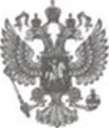 прокуратура российской федерации прокуратура республики башкортостанПРОКУРАТУРА БАЙМАКСКОГО РАЙОНАБАЙМАТС РАЙОНЫ ПРОКУРАТУРАМИтел.: (34751)3-15-64, факс:c/^/pf. офю № ffy-	Исянбаеву Р.Ф.ha.Vs	от				ул. Юбвлсйвая, 28, г. Баймак, 453630, тел.: (34751)3-1$ 64, факс: (34751)3-15-64районаГлаве муниципального Баймакский район РБпоселений БаймакскийАминеву Ф.Г.Главе городского поселения г. Баймак муниципального района Баймакский район РБГлавам	сельскихмуниципального района район РБДля опубликования на Вашем официальном сайте направляю статью о необходимости соблюдения безопасности компьютеров в целях профилактики киберпреступлений.Приложение: на 1 л.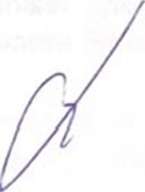 А.Н. КаримовПрокурор района старший советник юстицииАБ№ 0038640«Прокуратура Баймакского района обращает внимание на соблюдениебезопасности компьютеров в целях профилактики киберпреступлений»Вслед за развитием информационных технологий, их проникновением во все сферы жизнедеятельности человека закономерно растет количество регистрируемых компьютерных инцидентов.Законодательством Российской Федерации предусмотрена ответственность, в том числе уголовная, за совершение противоправных деяний в сфере высоких технологий (ст.ст. 272-274.1 УК РФ).Несмотря на то, что без компьютеров уже невозможно представить современную жизнь, многие люди до сих пор не осознают огромные риски, связанные с постоянным взаимодействием с технологиями.Прокуратура района обращает внимание как физических, так и юридических лиц на необходимость соблюдения так называемой «компьютерной гигиены».Компьютерные вирусы - одна из самых старых форм программного обеспечения, предназначенного для нанесения вреда, но их способность избегать обнаружения и самовоспроизводиться означает, что эти программы всегда будут вызывать беспокойство.Понимание того, что вирус может сделать с Вашим компьютером, - это первый шаг к обеспечению безопасности Вашей системы и защите вашей семьи от атак.Вирус также может направлять веб-браузер пользователя на нежелательные сайты или даже заблокировать компьютер и попросить выкуп за его разблокирование.В самых тяжелых случаях вирус может повредить важные компьютерные файлы, что сделает систему практически бесполезной.Существует несколько нехитрых правил «компьютерной гигиены», следование которым поможет минимизировать вероятность поражения компьютера:Приобретите и пользуйтесь платным антивирусом. Отсутствие антивируса резко увеличивает вероятность заражения компьютера, а бесплатные продукты обычно имеют сильно урезанный функционал.Используйте антивирус. Простой установки антивируса бывает недостаточно для эффективного противостояния угрозам.Необходимые меры при работе с антивирусом:Регулярное обновление.Регулярный запуск проверки системы.Проверка антивирусом подключаемых к компьютеру носителей информации (флешек, жестких дисков и т.д.), а так же файлов, скаченных из интернета.Устанавливайте только знакомые Вам программы, взятые из известных источников.Не используйте пиратское программное обеспечение.Работая в интернете, обращайте внимание на то, на каком именно сайте вас просят ввести пароль, номер телефона или совершить какое-либо действие. Злоумышленники часто пользуются неопытностью, подменяя адреса известных сайтов, предлагая скачать вирусы под видом обновлений программного обеспечение.Используйте длинные и сложные пароли, сочетание цифр, строчных и заглавных букв. Это усложнит злоумышленникам доступ к Вашей информации.Обеспечение защиты от киберпреступлений может занять довольно продолжительное время, но всегда того стоит. Соблюдение таких правил безопасной работы в Интернете, как воздержание от загрузок из неизвестных источников и посещения сайтов с низкой репутацией — это здравый смысл в рамках предотвращения киберпреступлений. Внимательное и бережное отношение к своим учетным и персональным данным может также существенно поспособствовать защите от злоумышленников.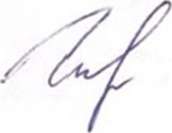 юрист 3 классаПомощник прокурора районаЛ.Н. Шафеева